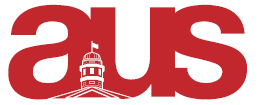 Report of World Islamic and Middle East Studies Student Association (WIMESSA), AUS Council April 11, 2018WIMESSA has held its elections for the 2018-19 academic year and has filled every position except for VP Finance.WIMESSA had its final coffee hour of the semester where we announced the results of the department SA electionsOn Monday, March 26, we hosted a movie screening to celebrate Nowruz, the Persian New Year. We watched the award-winning Iranian film “The Salesman”The Journal of Middle East Studies has completed editing its selected works and it in the printing process.We have wrapped up the three guided art therapy sessions which we put on in collaboration with OSVERSE for students in the department to foster a community of care in a hostile learning environment.We will be having our final de-stress activity for students on Thursday, April 12 which will be an arts and crafts night.Respectfully Submitted,Andrew SandockWIMESSA VP External 